Tornyospálcai Általános Iskola és AMIÖkocsoport munkaterv2019/2020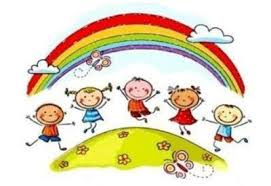 Intézményünk ökocsoportja a fenntarthatóság pedagógiáját szolgáló tevékenységek szervezésére jött létre. Iskolánknak három tagintézménye van, egyre csökkenő gyermeklétszámmal. Mindannyian már évek óta szervezzük a természetvédelmi, környezetvédelmi, fenntarthatósággal kapcsolatos programokat. Erre a tanévre összehangolt, egymás munkáját segítő, közös, így élményben gazdagabb tevékenységeket iktattunk be munkaterveinkbe. Ezen elgondolás sikerességéért hoztuk létre az ökocsoportot Szervezeti felépítésAz ökocsoport vezetője: Debreyné Molnár Marianna biológia, technika, informatika szakos tanárTagok:Tornyospálcai Általános Iskola és AMI képviseletében: Debrey László intézményvetető (fizika, matematika szakos tanár) és Miklós Mária biológia, technika szakos tanárnő A Czóbel Minka Tagintézmény képviseletében: Kertész Zoltánné tagintézmény-vezető (magyar, történelem, andragógia szakos tanár) és Balogh István biológia, technika szakostanárBethlen Gábor Tagintézmény képviseletében: Diák Csaba tagintézmény-vezető (földrajz, biológia, informatika, mozgókép és médiaismeret szakos tanár) és Dr. Nagyné Baráth Enikő biológia, kémia szakos tanárnő, Papp József karbantartóA Mezőladányi Tagintézmény képviseletében: Feketéné Szaniszló Brigitta az alsós munkaközösség vezetője és Dánielné Török Andrea kémia, környezetvédelmi szakos tanárnőAz ökocsoport célja pedagógiai programunk alapján:Környezettudatos életmódra nevelésA természet szeretetére való nevelésA körülöttünk lévő természet megismerésére való nevelésTermészettudományos ismeretszerzésre való nevelésA szakkifejezések helyes használataA természet és az ember kapcsolatának megismeréseMinél több élőlény felismeréseIsmerkedés a Föld éghajlatávalA térképeken való tájékozódás rutinjaA természeti folyamatok oksági kapcsolatainak láttatásaA természetet veszélyeztető tényezők megismertetéseA természet tiszteletére, védelmére nevelésIrányított figyelemfejlesztésKülönböző típusú feladatok értelmezése, megoldásaNyújtson örömet a változatos tevékenységGondolkodás, megfigyelés, rajzolás fejlesztéseA tanulói kíváncsiság felkeltéseÖkolábnyom csökkentéseFenntarthatóságA személyes kompetencia fejlesztéseA szociális kompetencia fejlesztéseFeladataink tervezete Mezőladány, 2019. szeptember 02.                          Debreyné Molnár Marianna                                                                                     ökocsoport vezetőjeHÓNAPFELADATSEGÍTŐKSzeptemberÖkocsoport megalakulása. Intézményvezetői tájékoztatás a tanév rendjéről, alapdokumentumok és az ökofeladatok kapcsolatáról, és a csoport felé intézett elvárásokról. Vezetőválasztás és felelőségvállalásFenntarthatósági célok kijelöléseÉves munkaterv megalkotása: összehangolása az alsó és felső tagozatos munkatervekkel, véglegesítés, elfogadásA jó idő kihasználására természetjárás szervezése, ami egyben őrjárat is a szeméthalmok feltárásáraEurópai autómentes nap-szept. 22.Sport napKupakgyűjtés indításaSzárazelemgyűjtésiskolák képviselőiintézményvezetőosztályfőnökök, alsó és felső tagozattestnevelő tanárokOktóberA beindulás tapasztalatainak megbeszéléseÚj feladatok megbeszéléseA kézmosás világnapja-okt. 15.Egészségügyi vetélkedő szervezéseTökfaragás, termésbábok, asztali díszek, őszi dekoráció készítéseiskolák képviselőibiológia tanárokfelsős munkaközösség, alsós munkaközösségNovemberKapcsolat felvétel egy másik ökoiskolával- előadó meghívásaMadáretetők készítése hulladék felhasználásávalMárton nap, hagyományőrző feladatokAdventi kirándulás megszervezése, előkészítéseökocsoport vezetőfelsős munkaközösség, alsós munkaközösségDecemberEddigi munka értékeléseMadáretetők kihelyezése, madáretetés megszervezéseKarácsonyi díszek készítéseAz udvaron lévő fenyőfa díszítéseKarácsonyi ünnepségiskolák képviselőiszülői közösségalsós, felsős munkaközösségJanuárOsztályfőnöki óra, osztálydélutánok az öko jegyébenA Wikipédia napja-jan. 15.Téli örömök: korcsolyázásosztályfőnököktestnevelő tanárokFebruárFélévértékelő beszámolók készítéseA Tisza élővilágának napja-febr. 1.ÖkofarsangÓralátogatások beindítása az öko jegyébeniskolák képviselőiszülői közösségvezetőségMárciusEnergiatakarékossági világnap-márc. 6.Víz világnapja-márc. 22. Fenntarthatósági hónap beindításaTavaszi kreatív foglalkozásTéltemetés, tavaszköszöntésiskolák képviselőiszülői közösségalsós, felsős munkaközösségÁprilisA költészet napja - házi szavalóverseny a természetrőlFöld napja-ápr. 22. Projektzáró nap megszervezése, lebonyolításaFenntarthatósági témahét lebonyolításaA méhek napja-ápr. 30. – Táncház szervezésealsós, felsős munkaközösség iskolavezetésDánielné Török Andrea, Ács Imréné, Dr Nagyné Baráth EnikőMájusKihívás napjaTanulmányi kirándulásMadarak és fák napja-máj. 10.Pünkösdi projekt indításaTavaszi kavalkád megszervezése, lebonyolításaosztályfőnököktestnevelő tanárokDök vezetőkJúniusKörnyezetvédelmi világnap-jún.5.Papírgyűjtés – a télről megmaradt és már nem használható papírtermékekÉves munka értékelése, reflexió; Meg volt-e a tanévben az ökoiskola szemlélet a nevelő-oktató munkánk területein?alsós, felsős munkaközösség iskolavezetésDebreyné Molnár Marianna